Технологическая карта урокаДуркина В. В., учитель начальных классов МБОУ «Усть-Цилемская СОШ им. М. А. Бабикова»Приложения «Автобусная остановка»НАЙДИТЕ ПЕРИМЕТР ПРЯМОУГОЛЬНИКА РАЗНЫМИ СПОСОБАМИСОСЧИТАЙТЕ КОЛИЧЕСТВО КАРТИНОК РАЗНЫМИ СПОСОБАМИ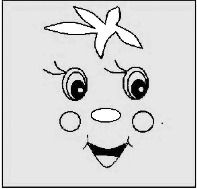 РЕШИ ЗАДАЧИ, ЗАПИСЫВАЯ РЕШЕНИЕ УМНОЖЕНИЕМ1. Каждый из трёх мальчиков купил по 4 тетради. Сколько тетрадей купили мальчики?2. Каждая из четырёх девочек купила по 3 тетради. Сколько тетрадей купили девочки?РефлексияЖребийКарточки  ФизминуткаПоскачите, попляшите,
  Сядьте тихо, полежите.
  Поднимитесь, распрямитесь,
  Потянитесь и согнитесь.
  Встаньте прямо, улыбайтесь,
  Быть хорошими старайтесь.
  Вы рифмовку прочитали...
  А глаголы вы узнали?Быстро встали, улыбнулись,Выше-выше подтянулись.Ну-ка плечи распрямите,Поднимите, опустите.Вправо, влево повернитесь,Рук коленями коснитесь.Сели, встали, сели, встали,И на месте побежали.     Учится с тобою молодёжьРазвивать и волю, и смекалку.Рисуй глазами треугольникРисуй глазами треугольник.Теперь его переверниВершиной вниз.И вновь глазамиты по периметру веди.Рисуй восьмерку вертикально.Ты головою не крути,А лишь глазами осторожноТы вдоль по линиям води.И на бочок ее клади.Теперь следи горизонтально,И в центре ты остановись.Зажмурься крепко, не ленись.Глаза открываем мы, наконец.Зарядка окончилась.Ты – молодец!Тип, тема урока Тип, тема урока Урок закрепления знаний по теме «Переместительное свойство умножения»КлассКласс2 бЦели и задачи урока (образовательные, развивающие, воспитательные)Цели и задачи урока (образовательные, развивающие, воспитательные)1. Закрепить правило о переместительном законе умножения, его формулировкой и записью в общем виде; уметь применять переместительный закон умножения, формировать умение решать задачи, раскрывающие конкретный смысл умножения; закрепить смысл умножения.2. Создавать условия для формирования умения рассуждать, формулировать свое мнение, предположение; умения выдвигать гипотезы и предположения; тренировать память. Способствовать проявлению познавательного интереса  к изучаемому  материалу;  пониманию поставленных на уроке задач и стремлению их выполнить; содействовать умению оценивать свои достижения на уроке;3. Создавать условия для формирования таких личностных качеств как любознательность, трудолюбие, умение слушать и слышать собеседника, обосновывать свою позицию, высказывать свое мнение.Используемые педагогические технологии,  методы и приемы на урокеИспользуемые педагогические технологии,  методы и приемы на урокеТехнологии:- технологии развивающего обучения-информационно-коммуникативные технологииМетоды:-метод проблемного изложения в обученииСпособы:- индивидуальные- фронтальные- групповая работа- работа в пареЗнания, умения, навыки и качества, которые актуализируют, приобретут,закрепят ученики в ходе урока. Знания, умения, навыки и качества, которые актуализируют, приобретут,закрепят ученики в ходе урока. Познавательные:- строить рассуждения в форме связи простых суждений об объекте, его свойствах и связях; развивать мыслительные операции сравнения, классификацииРегулятивные:- принимать и сохранять учебную задачу и активно включаться в деятельность, направленную на её решение в сотрудничестве с учителем и одноклассниками;- осознавать возникающие трудности и искать способы их преодоления.Коммуникативные:- выражать в речи свои мысли и действия;- строить понятные высказывания.Личностные:- самооценка своей деятельности.Необходимое оборудованиеНеобходимое оборудованиеКомпьютер, проектор, экран.Дидактическое обеспечение урока Дидактическое обеспечение урока Учебники, тетради на печатной основе, карточки с заданиями, «маршрутные листы»Ход и содержание урока Ход и содержание урока Ход и содержание урока 1.Организационный момент.Мотивация учащихсяЦель: настроить учащихся на работу. Мобилизация внимания учащихся. Создание рабочей и доброжелательной обстановки в классе.Слайд 2 («Улыбка») 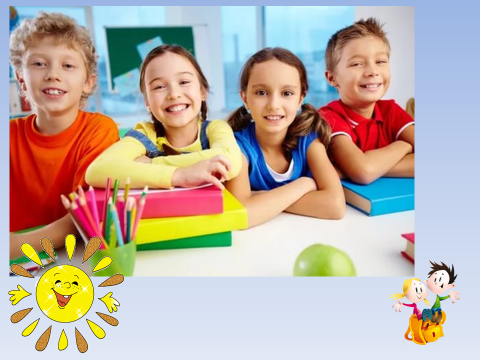 Учитель: Ребята, посмотрите друг на друга, улыбнитесь и пожелайте друг другу хорошей работы.                   Желаю (соприкасаемся большими пальцами рук)                  Успеха (соприкасаемся указательными пальцами рук)                  Большого (соприкасаемся средними пальцами рук)                  Во всём (соприкасаемся безымянными пальцами рук)                  И везде (соприкасаемся мизинцами рук)                  Здравствуйте! (соприкасаемся ладошками рук)                  Удачи всем всегда! (руки складываются в замок)Учитель: Давайте определим формулу успеха, чтобы его добиться не только на сегодняшнем уроке, но и всегда.Слайд 3 («Формула успеха: выбор»)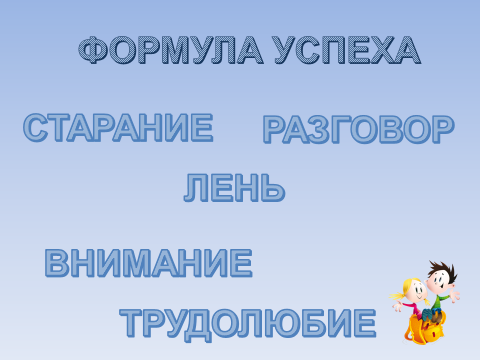 Учитель: Выберите главные условия для достижения успеха.Дети работают с заданиемСлайд 4 («Формула успеха»)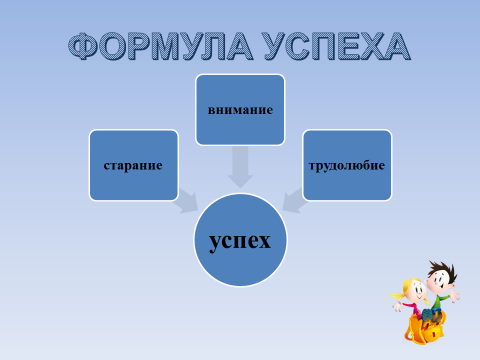 Учитель: Какой вывод можно сделать?Мобилизация внимания учащихся. Создание рабочей и доброжелательной обстановки в классе.Слайд 2 («Улыбка») Учитель: Ребята, посмотрите друг на друга, улыбнитесь и пожелайте друг другу хорошей работы.                   Желаю (соприкасаемся большими пальцами рук)                  Успеха (соприкасаемся указательными пальцами рук)                  Большого (соприкасаемся средними пальцами рук)                  Во всём (соприкасаемся безымянными пальцами рук)                  И везде (соприкасаемся мизинцами рук)                  Здравствуйте! (соприкасаемся ладошками рук)                  Удачи всем всегда! (руки складываются в замок)Учитель: Давайте определим формулу успеха, чтобы его добиться не только на сегодняшнем уроке, но и всегда.Слайд 3 («Формула успеха: выбор»)Учитель: Выберите главные условия для достижения успеха.Дети работают с заданиемСлайд 4 («Формула успеха»)Учитель: Какой вывод можно сделать?2.Этап постановки учебной задачиЦель: формулирование темы и целей урока.Учитель: Попробуйте догадаться, что нас ждет сегодня на уроке, чем мы будем заниматься.Слайд 5 («Слова»)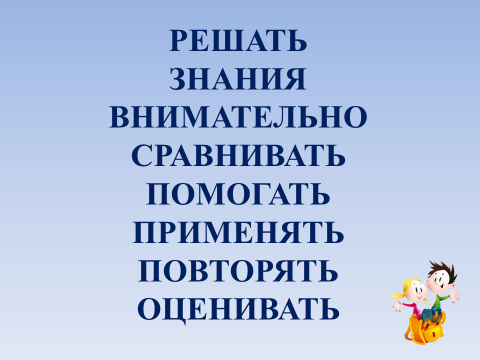 Учитель: Для этого выберите необходимые слова.Дети работают с заданиемУчитель: Проверьте свои предположения.Слайд 6 («Задачи урока»)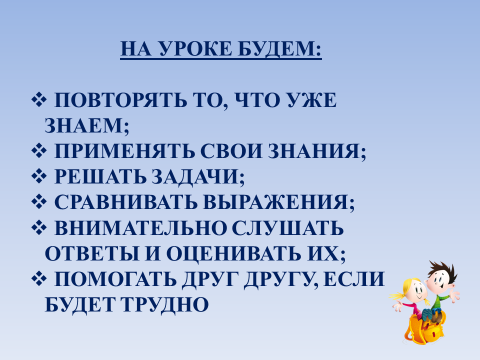 Учитель: Пожмите друг другу руку.Учитель: Попробуйте догадаться, что нас ждет сегодня на уроке, чем мы будем заниматься.Слайд 5 («Слова»)Учитель: Для этого выберите необходимые слова.Дети работают с заданиемУчитель: Проверьте свои предположения.Слайд 6 («Задачи урока»)Учитель: Пожмите друг другу руку.3.Этап актуализации опорных знанийЦель: активизировать знания обучающихсяУстный счет: присчитывание по 2, по 3, по 5 Дети выполняют задание «цепочкой» устноУчитель: Посмотрите на выражения (запись на доске):5 + 52                               5 + 5 + 2 + 5 + 28 + 8                                 5 + 5 + 5 + 512 + 12 + 12                     8 + 8 + 652 + 5                               2 + 2 + 2 + 2 + 2 + 2 + 2 + 2 Учитель:- Выпишите в столбик выражения, которые можно заменить умножением.Один ученик работает у доски- Докажите правильность выполнения. Замените их умножением и запишите получившееся выражение рядом. - Из оставшихся выражений найдите выражения с одинаковым значением. - Докажите, почему значения этих выражений одинаковы.- Составьте формулу, заменив числа буквами. (а + в = в + а)- Для чего, с какой целью применяют этот закон сложения?- Из тех выражений, которые выписали, найдите выражения с одинаковыми значениями. Подчеркните их.- Прочитайте по-разному, используя математические термины.- Почему значения выражений одинаковы?- Составьте формулу к этому правилу, заменяя числа буквами. (а · в = в · а)- Предположите, с какой целью применяют этот закон умножения?- Как называется это свойство умножения?Устный счет: присчитывание по 2, по 3, по 5 Дети выполняют задание «цепочкой» устноУчитель: Посмотрите на выражения (запись на доске):5 + 52                               5 + 5 + 2 + 5 + 28 + 8                                 5 + 5 + 5 + 512 + 12 + 12                     8 + 8 + 652 + 5                               2 + 2 + 2 + 2 + 2 + 2 + 2 + 2 Учитель:- Выпишите в столбик выражения, которые можно заменить умножением.Один ученик работает у доски- Докажите правильность выполнения. Замените их умножением и запишите получившееся выражение рядом. - Из оставшихся выражений найдите выражения с одинаковым значением. - Докажите, почему значения этих выражений одинаковы.- Составьте формулу, заменив числа буквами. (а + в = в + а)- Для чего, с какой целью применяют этот закон сложения?- Из тех выражений, которые выписали, найдите выражения с одинаковыми значениями. Подчеркните их.- Прочитайте по-разному, используя математические термины.- Почему значения выражений одинаковы?- Составьте формулу к этому правилу, заменяя числа буквами. (а · в = в · а)- Предположите, с какой целью применяют этот закон умножения?- Как называется это свойство умножения?4. Этап решения учебной задачиЦель: организовать обучающихся по исследованию учебной задачиУчитель: Кто может расшифровать и закончить эту запись?0·а =- Приведите пример.- Подумайте, можно ли применить переместительное свойство умножения к этому выражению? (Возможно ли число умножить на 0 и получить в результате 0?)0 · а = а · 0Аналогичная работа с выражением 1 · а = Учитель: Кто может расшифровать и закончить эту запись?0·а =- Приведите пример.- Подумайте, можно ли применить переместительное свойство умножения к этому выражению? (Возможно ли число умножить на 0 и получить в результате 0?)0 · а = а · 0Аналогичная работа с выражением 1 · а = физминуткафизминуткафизминутка5. Этап практического применения знанийЦель:организовать деятельность обучающихся по применению знаний 1. Прием «Автобусная остановка»Работают по 2 человека на 3 «остановках».Найди разными способами периметр прямоугольника со сторонами 10 см и 7 см.Сосчитай количество картинок в прямоугольнике разными способами.Реши задачи, записывая решение умножением.А) Каждый из трёх мальчиков купил по 4 тетради. Сколько тетрадей купили мальчики?Б) Каждая из четырёх девочек купила по 3 тетради. Сколько тетрадей купили девочки?Остальные работают по карточкам.Карточка 1Запиши умножением и в виде суммы и вычисли значения.по 2 взять 5 разпо 3 взять 4 раза 
по 6 взять 3 раза
по 5 взять 2 раза Карточка 2
Замени умножение сложением и вычисли значение выражения5 · 3 3 · 2 10 · 5 2 · 7  3 · 5Найди выражения с одинаковыми значениями, подчеркни ихКарточка 3
Используя значение первого выражения, вычисли значение второго4 · 5 = 20              7 · 8 = 56                  6 ·  4 = 244 ·  6 =                  7 · 9 =                       6 ·  5 =Найди выражения с одинаковыми значениями, подчеркни ихКарточка 4
Составь и запиши выражения, вычисли их значенияСколько лапок у 4 цыплят?Сколько лапок у 3 котят?Сколько крыльев у 5 воробьев?Сколько ушей у 6 поросят?Сколько колёс у 4 трёхколёсных велосипедов?Карточка 5
Вычисли произведения, применяя переместительный закон умножения2 · 9 = 9 · 2 = 18 
3 · 8 
2 · 6
3 · 10 
2 · 16 
4 · 15Карточка 6
Сравни выражения3 · 8 ... 8 · 3
2 · 9 ... 9 · 9
6 · 2 ... 6 · 2
7 · 4 ... 7 + 7 + 7 + 7
5 + 5 + 5 + 5 ... 5 · 32. Работа по учебнику.с. 56 №?: а) самостоятельное выполнение                  б) проверка в паре.3. Работа в паре по карточкам.1. Прием «Автобусная остановка»Работают по 2 человека на 3 «остановках».Найди разными способами периметр прямоугольника со сторонами 10 см и 7 см.Сосчитай количество картинок в прямоугольнике разными способами.Реши задачи, записывая решение умножением.А) Каждый из трёх мальчиков купил по 4 тетради. Сколько тетрадей купили мальчики?Б) Каждая из четырёх девочек купила по 3 тетради. Сколько тетрадей купили девочки?Остальные работают по карточкам.Карточка 1Запиши умножением и в виде суммы и вычисли значения.по 2 взять 5 разпо 3 взять 4 раза 
по 6 взять 3 раза
по 5 взять 2 раза Карточка 2
Замени умножение сложением и вычисли значение выражения5 · 3 3 · 2 10 · 5 2 · 7  3 · 5Найди выражения с одинаковыми значениями, подчеркни ихКарточка 3
Используя значение первого выражения, вычисли значение второго4 · 5 = 20              7 · 8 = 56                  6 ·  4 = 244 ·  6 =                  7 · 9 =                       6 ·  5 =Найди выражения с одинаковыми значениями, подчеркни ихКарточка 4
Составь и запиши выражения, вычисли их значенияСколько лапок у 4 цыплят?Сколько лапок у 3 котят?Сколько крыльев у 5 воробьев?Сколько ушей у 6 поросят?Сколько колёс у 4 трёхколёсных велосипедов?Карточка 5
Вычисли произведения, применяя переместительный закон умножения2 · 9 = 9 · 2 = 18 
3 · 8 
2 · 6
3 · 10 
2 · 16 
4 · 15Карточка 6
Сравни выражения3 · 8 ... 8 · 3
2 · 9 ... 9 · 9
6 · 2 ... 6 · 2
7 · 4 ... 7 + 7 + 7 + 7
5 + 5 + 5 + 5 ... 5 · 32. Работа по учебнику.с. 56 №?: а) самостоятельное выполнение                  б) проверка в паре.3. Работа в паре по карточкам.6. Этап подведения итогов работы (рефлексия)Цель: дать оценку успешности достижения цели и наметить перспективу на будущее Учитель: Давайте вспомним, что мы планировали делать на уроке.Слайд 6 («Задачи урока»)Учитель: Все ли нам удалось?- Кого можно похвалить за работу и оценить?- Рассмотрите на парте карточки со знаками (*, v, ?). Подумайте, какая из них соответствует вашему выбору и поднимите ее.Слайд 7 («Рефлексия»)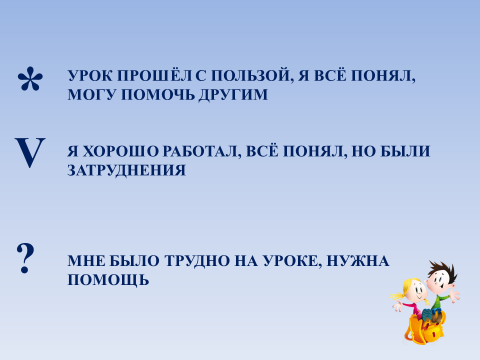 * - урок прошёл с пользой, я всё понял, могу помочь другим;V – я хорошо работал, всё понял, но были затруднения;? – мне было трудно на уроке, нужна помощь.Учитель: Давайте вспомним, что мы планировали делать на уроке.Слайд 6 («Задачи урока»)Учитель: Все ли нам удалось?- Кого можно похвалить за работу и оценить?- Рассмотрите на парте карточки со знаками (*, v, ?). Подумайте, какая из них соответствует вашему выбору и поднимите ее.Слайд 7 («Рефлексия»)* - урок прошёл с пользой, я всё понял, могу помочь другим;V – я хорошо работал, всё понял, но были затруднения;? – мне было трудно на уроке, нужна помощь.7. Этап инструктажа по  выполнению домашнего задания.Цель: формировать у учащихся способность к самоорганизации в решении учебной задачи.Учитель: Чтобы еще лучше запомнить правила умножения, не допускать ошибок при выполнении заданий, быть увереннее при их решении, нам нужно тренироваться. Поэтому попробуйте дома выполнить задания в тетради на печатной основе на с. 52-53 по вариантам. - Урок закончен. Благодарю всех за работу.Учитель: Чтобы еще лучше запомнить правила умножения, не допускать ошибок при выполнении заданий, быть увереннее при их решении, нам нужно тренироваться. Поэтому попробуйте дома выполнить задания в тетради на печатной основе на с. 52-53 по вариантам. - Урок закончен. Благодарю всех за работу.**********************??????????????????????VVVVVVVVVVVVVVVVVVVVVVV*?Карточка №1Запиши в виде суммы и вычисли значения:по 2 взять 5 разпо 3 взять 4 раза 
по 6 взять 3 раза
по 5 взять 2 раза 
Найди выражения с одинаковыми значениями, замени их умножением.Карточка №4Составь и запиши выражения, вычисли их значения:1. Сколько лапок у 4 цыплят?2. Сколько лапок у 3 котят?3. Сколько крыльев у 5 воробьев?4. Сколько ушей у 6 поросят?5. Сколько колёс у 4 трёхколёсных велосипедов?Найди выражения с одинаковыми значениями, подчеркни их.Карточка №2Замени умножение сложением и вычисли значение выражения:5 · 3 3 · 2 10 · 5 2 · 7  3 · 5Найди выражения с одинаковыми значениями, подчеркни их.Карточка №5Вычисли произведения, применяя переместительный закон умножения:2 · 9 
3 · 8 
2 · 6
3 · 10 
2 · 16 
4 · 15Карточка №3Используя значение первого выражения, вычисли значение второго:4  5 = 20             7  8 = 56 
4  6 =                  7  9 =6  4 = 24
6  5 =Найди выражения с одинаковыми значениями, подчеркни их.Карточка №6Сравни выражения:3 · 8 ... 8 · 3
2 · 9 ... 9 + 9
6 · 2 ... 6 + 2
7 · 4 ... 7 + 7 + 7 + 7
5 + 5 + 5 + 5 ... 5 · 3